eg d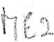 Smlouva o připojení k distribuční soustavě z napěťové hladiny nízkého napětí č. 9001866127uzavřená v souladu se zákonem č. 458/2000 Sb., energetický zákon v platném znění a jeho prováděcími předpisy mezi ŽadatelemDomov Kamélie Křižanov, příspěvková organizaceSídlo: Zámek 1, Křižanov, 594 51 Křižanov IČ: 71184473, DIČ: CZ71184473zapsaná v obchodním rejstříku vedeném Krajským soudem v Brně, spisová značka PR1439 Adresa pro zasílání písemností:Zámek 1, Křižanov, 594 51 KřižanovZástupce ve věcech smluvních: Silvie TomšíkováaProvozovatelem distribuční soustavy (dále jen „Provozovatel DS")EG.D, a.s.Sídlo: Lidická 1873/36, Černá Pole, 602 00 BrnoZápis v OR: Společnost je zapsána v obchodním rejstříku vedeném Krajským soudem v Brně, v oddílu B, vložce 8477 IČ: 28085400 DIČ: CZ28085400Zástupce: ve věcech smluvních: Ing. Zdeněk Máca, Management připojování a přeložek ve věcech technických: -----, -----, ----- Bankovní spojení: ----- číslo účtu: ----- variabilní symbol: ----- IBAN: ----- kód: -----Předmět smlouvyPředmětem této smlouvy je:Závazek Provozovatele DS připojit za sjednaných podmínek ke své distribuční soustavě zařízení Žadatele pro odběr elektřiny (dále jen „zařízení" nebo také „odběrné místo") a zajistit rezervovaný příkon dle článku II. této smlouvy.Závazek Žadatele plnit povinnosti vyplývající z této smlouvy.Technické podmínky připojeníAdresa odběrného místa: k. ú. Měřín, parcela č. 1311/14 EAN:859182400220505434Rezervovaný příkon (tj. jmenovitá hodnota hlavního jističe před elektroměrem v A):Stávající hodnota: 3 x 25 ANová hodnota sjednaná touto smlouvou: 3 x 25 ACharakteristika jističe: Typ BNapěťová úroveň: 0,4 kV (NN)Typ sítě: TN-CTyp odběru: Zákazník NN podnikatel - trvalé připojení Charakter odběru: T4Na odběrném místě bude celkový instalovaný příkon: 25 kW z toho bude:Stupeň zajištění kvality a spolehlivosti dodávky elektrické energie:Standardní stupeň daný platnými čs. normami a právními předpisy v době podpisu této smlouvy (vyhláška č.540/2005 Sb. v platném znění, Pravidla provozování distribuční soustavy, ČSN EN 50160 a související normy a předpisy).Způsob připojení zařízení k distribuční soustavě:Místo připojení: Místem připojení je stávající přípojková skříň SS200 umístěná na hranici parcely č.1311/14 k.ú.Měřín napájená kabelovým vedením NN z trafostanice 22/0,4 kV Měřín, TS:705893 SLOVENSKO.Stručný popis způsobu připojení: Zařízení Žadatele bude připojeno z hlavního domovního vedení.Hranice vlastnictví: Zařízení Provozovatele DS končí / bude končit přípojkovou skříní.Zařízení Žadatele začíná / bude začínat hlavním domovním vedením (HDV) směrem od jistících prvků v přípojkové skříni k elektroměrovému rozvaděči.Typ měření: Měření bude přímé - typ C.Umístění měření: Měření bude umístěno na hranici pozemku v rozvaděči Žadatele přístupném z vnější strany z veřejného prostranství.Související technická opatření: Připojení bude provedeno zasmyčkováním stávajícího kabelu do nové kabelové skříněpřístupné na objektu Žadatele, na hranici jeho nemovitosti či v její blízkosti. Tuto úpravu provede Provozovatel DS. Výše uvedené zařízení zůstane ve vlastnictví Provozovatele DS. Vybudování hlavního domovního vedení (HDV) - samostatně jištěný odvod zemním kabelem (min. NAYY nebo AYKY 4x16 mm2 nebo CYKY 4x10 mm2) ze skříně kabelového rozvodu bude zajištěno Žadatelem. Zřízení výše uvedeného HDV bude, v souladu s § 45 zákona č. 458/2000 Sb„ zajištěno a uhrazeno Žadatelem. Žadatel zadá HDV k provedení odborné elektroinstalační firmě. Toto HDV zůstane ve vlastnictví Žadatele.Žadatel zajistí na své náklady montáž jističe, jehož hodnota je sjednána ve smlouvě o připojení. Montáž jističe Žadatel zadá k provedení odborné elektroinstalační firmě.Další technické podmínky připojení zařízení Žadatele k distribuční soustavě Provozovatele DS jsou uvedeny v Příloze č. 1,která tvoří nedílnou součást této smlouvy.Termín připojení zařízení k distribuční soustavěProvozovatel DS se zavazuje připojit zařízení Žadatele specifikované v čl. II. této smlouvy ke své distribuční soustavě v termínu do 1 měsíce od uzavření této smlouvy za předpokladu, že:Žadatel řádně a včas splní veškeré své závazky z této Smlouvy,nenastane překážka v době podpisu smlouvy neznámá, bránící připojení a zajištění požadovaného rezervovaného příkonu, pokud tato smlouva dále nestanoví jinak.Provozovatel DS má právo na jednostrannou přiměřenou změnu termínu připojení uvedeného v tomto článku a dále má právo na změnu technických podmínek řešení připojení zařízení v případě, že nebude splněna některá z podmínek stanovených v odst. 1 tohoto článku. Provozovatel DS uvědomí Žadatele o jednostranné změně termínu připojení nebo o jednostranné změně technických podmínek připojení poté, co se o nesplnění dané podmínky dozví.Podíl Žadatele na oprávněných nákladechV souladu s vyhláškou č. 16/2016 Sb., o podmínkách připojení k elektrizační soustavě v platném znění, není Žadatelpovinen hradit Provozovateli DS podíl na nákladech spojených s připojením a se zajištěním požadovaného příkonu.Povinnosti smluvních stranPovinnosti Žadatele:Poskytovat potřebnou součinnost a splnit podmínky stanovené touto smlouvou včetně Přílohy č. 1.Při změnách instalovaných spotřebičů v rámci platného rezervovaného příkonu konzultovat s Provozovatelem DS připojování spotřebičů, u nichž lze předpokládat ovlivňování sítě v neprospěch ostatních odběratelů. Jde zejména o spotřebiče s rázovou, kolísavou či nelineární časově proměnnou charakteristikou odběru elektřiny, motorů s těžkým rozběhem, kolísavým odběrem elektřiny nebo s častým zapínáním a svařovacích přístrojů. Připojení vlastního zdroje elektrické energie je nutné vždy projednat s Provozovatelem DS.Na základě výzvy Provozovatele DS upravit na svůj náklad předávací místo nebo odběrné místo pro instalaci měřicího zařízení tak, aby Provozovatel DS mohl nainstalovat měřicí zařízení, jehož typ stanovuje příslušný prováděcí právní předpis.Povinnosti Provozovatele DS:a) Umožnit Žadateli připojení zařízení specifikované v čl. II. této smlouvy k distribuční soustavě a zajistit požadovaný rezervovaný příkon v termínu uvedeném v článku III. této smlouvy za podmínek dle této smlouvy.Práva a povinnosti obou smluvních stran:Provozovatel DS a Žadatel se zavazují řídit aktuálními „Pravidly provozování distribuční soustavy" uvedenými na internetových stránkách Provozovatele DS -----.Další práva a povinnosti smluvních stran jsou upraveny právními předpisy, zejména energetickým zákonem a jeho prováděcími předpisy.Odpojení zařízení od distribuční soustavyProvozovatel DS je oprávněn odpojit zařízení Žadatele od své distribuční soustavy:v případě, kdy zařízení Žadatele nebude odpovídat příslušným technickým normám a platným právním předpisům;v případě, kdy zařízení Žadatele bude negativně ovlivňovat parametry kvality elektřiny v distribuční soustavě Provozovatele DS mimo stanovené meze;při nedodržení podmínek připojení zařízení obsažených v této smlouvě.Na možnost odpojení zařízení od distribuční soustavy bude Žadatel písemně upozorněn, včetně poskytnutí lhůty na odstranění problému.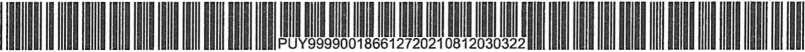 eg-dDoba platnosti smlouvy a způsoby ukončení smlouvySmlouva je uzavřena na dobu neurčitou.Kterákoli ze smluvních stran má právo smlouvu ukončit písemnou listinnou výpovědí s výpovědní dobou 1 měsíc od doručení výpovědi protistraně.Smlouvu lze ukončit písemným listinným odstoupením kterékoliv ze smluvních stran v případě podstatného porušení povinností druhou smluvní stranou.Provozovatel DS má dále právo odstoupit od této smlouvy v případě, že nebude splněna podmínka stanovená v čl. III odst. 1 písm. b) této smlouvy.Zánikem smlouvy rovněž zaniká rezervace příkonu dle této smlouvy.V případě, že nebude uzavřena smlouva o zajištění služby distribuční soustavy elektřiny nebo smlouva o sdružených službách dodávky elektřiny pro odběrné místo uvedené v čl. II. do 48 měsíců od termínu připojení sjednaného v této smlouvě, tato smlouva, jakož i rezervace dohodnutého příkonu zaniká a to dnem uplynutí této lhůty.Smluvní strany sjednávají v souladu s § 548 zákona č. 89/2012 Sb., občanský zákoník tuto rozvazovací podmínku smlouvy: V případě, že dojde v době trvání této smlouvy ke změně vlastnického práva k připojovanému zařízení, tato smlouva zaniká dnem, kdy osoba, na kterou přešlo vlastnické právo k připojovanému zařízení, uzavřes Provozovatelem DS novou smlouvu o připojení, jejímž předmětem bude připojení stejného zařízení v tomtéž odběrném místě, pokud se smluvní strany této smlouvy nedohodnou jinak.Vlil. Ochrana osobních údajůŽadatel nebo osoba oprávněná jednat za Žadatele prohlašuje a podpisem této smlouvy potvrzuje, že jej již Provozovatel DS informoval o zpracování osobních údajů prostřednictvím příslušné žádosti nebo formuláře předcházejícího uzavření této Smlouvy.Veškeré informace o zpracování osobních údajů Žadatele, osoby oprávněné jednat za Žadatele a dalších osob, které souvisí s touto Smlouvou, jsou trvale dostupné na ----- v sekci Ochrana osobních údajů.IX. Ostatní ujednáníTato smlouva může být měněna nebo doplňována pouze písemnou dohodou smluvních stran. Změnu identifikačních údajů žadatele (údaje uvedené v záhlaví této smlouvy) je možné provést prostřednictvím písemného oznámení podepsaného Žadatelem, kdy účinnost změny identifikačních údajů nastává doručením tohoto oznámení Provozovateli DS.Ostatní záležitosti touto smlouvou neupravené se řídí občanským zákoníkem č. 89/2012 Sb. v platném znění, energetickým zákonem č. 458/2000 Sb. v platném znění, vyhláškou o podmínkách připojení č. 16/2016 Sb. a aktuálními Pravidly provozování distribuční soustavy dostupnými na -----.Obě strany se zavazují vzájemně se informovat o jakýchkoliv změnách nezbytných pro řádné provádění této smlouvy, zejména pak o změnách identifikačních údajů Žadatele, technických parametrů uvedených v čl. II. této smlouvy a to nejpozději do 30 dnů od provedení této změny.Žadatel prohlašuje a podpisem této smlouvy potvrzuje, že má k připojení zařízení k distribuční soustavě souhlas vlastníka dotčené nemovitosti, není-li Žadatel sám vlastníkem této nemovitosti.Smlouvu lze uzavřít v listinné podobě nebo v elektronické podobě. Zaslal-li Provozovatel DS Žadateli návrh smlouvy v listinné podobě, podepíše Žadatel nebo jeho oprávněný zástupce vlastnoručně návrh smlouvy a zašle jedno vyhotovení smlouvy Provozovateli DS. Zaslal-li Provozovatel DS Žadateli návrh smlouvy v elektronické podobě ve formátu PDF s elektronickým podpisem osoby jednající za Provozovatele DS, podepíše Žadatel nebo jeho oprávněný zástupce (jednající osoba) návrh smlouvy elektronickým podpisem a zašle podepsanou smlouvu v elektronické podobě Provozovateli DS. Smluvní strany se pro účely uzavření smlouvy v elektronické podobě výslovně dohodly, že k platnému elektronickému podepsání smlouvy jednajícími osobami smluvních stran může být použit výhradně platný kvalifikovaný elektronický podpis nebo platný zaručený elektronický podpis založený na kvalifikovaném certifikátu.Smluvní strany prohlašují, že se s textem této smlouvy seznámily a souhlasí s ním, na důkaz čehož zástupci obou smluvních stran připojují své podpisy.Uzavřením této smlouvy se ruší platnost předchozí smlouvy o připojení pro odběrné místo specifikované v článku II. této smlouvy, pokud taková smlouva byla mezi smluvními stranami či jejich právními předchůdci dříve uzavřena.Je-li Žadatel povinným subjektem dle ustanovení § 2 odst. 1 zákona č. 340/2015 Sb., o zvláštních podmínkách účinnosti některých smluv, uveřejňování těchto smluv a o registru smluv (zákon o registru smluv), zavazuje se v souvislostis uzavřením této smlouvy splnit povinnosti vyplývající z uvedeného zákona. Smluvní strany se dohodly, že smlouvu k uveřejnění zašle správci registru smluv Žadatel. Za případnou majetkovou újmu, která by nesplněním povinností Žadatele dle citovaného zákona vznikla Provozovateli DS, odpovídá Žadatel.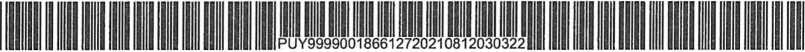 X. Akceptační ustanoveníK přijetí návrhu této smlouvy stanovuje Provozovatel DS akceptační lhůtu v délce 30 dnů od okamžiku doručení návrhu této smlouvy Žadateli.Smlouva je uzavřena za předpokladu, že Žadatel nejpozději do konce uvedené 30 denní lhůty vyhotovení smlouvy podepíše a zašle zpět Provozovateli DS. Jiná forma přijetí návrhu Smlouvy není možná. Pokud bude zaslaný podepsaný výtisk Smlouvy obsahovat jakékoliv vpisky, dodatky či odchylky, k uzavření smlouvy nedojde.Marným uplynutím akceptační lhůty návrh smlouvy zaniká. Rovněž zaniká i rezervace příkonu, uvedeného v čl. II. této smlouvy.České Budějovice,	V Křižanově dne: 12.08.2021	dne: 17.8.2021Za Provozovatele DS:	Za Žadatele:Ing. Zdeněk MácaVedoucí managementu připoj.a přeložek EG.D.a.s.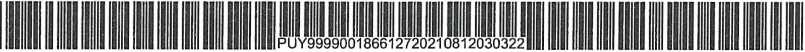 eg-dPříloha č. 1Doplňující technické podmínky připojeníHlavní jistič musí odpovídat normě ČSN EN 60898 nebo ČSN EN 60947, mít vypínací charakteristiku „B" a nezáměnné označení jmenovité hodnoty proudu (např. zvláštní barva ovládací páčky).případě použití nového hlavního jističe bude jeho montáž zajištěna a uhrazena Žadatelem. Veškeré připojené elektrické zařízení musí splňovat požadavky příslušných technických norem.Provedení měřeníMěření elektrické energie bude provedeno na straně 0,4 kV. Měření bude přímé typu C podle vyhl. č. 359/2020 Sb., v platném znění. Pro nová nebo rekonstruovaná odběrná místa musí být elektroměrový rozvaděč, v němž bude instalováno měřicí zařízení, umístěn na místě trvale přístupném z veřejného prostranství a musí být k montáži elektroměru připraven. Jeho provedení musí být v souladu s ČSN EN 61439-1 a ČSN ISO 3864 a s " Požadavky na umístění, provedení a zapojení měřicích souprav u zákazníků a malých výroben připojených k elektrické síti nízkého napětí" v platném znění (naleznete na -----). Elektroměr dodá Provozovatel DS.Připojení Hlavního domovního vedení k Distribuční síti a vstup (zásah) do přípojkové skříně smí provést pouze Provozovatel DS po dokončení přípravy odběrného místa ze strany Žadatele dle dokumentu „Požadavky na umístění, provedení a zapojení měřících souprav" umístěném na webu distributora -----.Žadatel požadující připojení nebo odpojení hlavního domovního vedení (popř. manipulaci s pojistkami a výzbrojí přípojkové skříně) je povinen tuto žádost nahlásit na bezplatné Nonstop lince EG.D -----.Instalaci elektroměru (případně přijímače HDO) zajistí Provozovatel DS po uzavření smlouvy o distribuci elektřiny a smlouvy o dodávce elektřiny nebo smlouvy o sdružených službách dodávky elektřiny pro uvedené odběrné místo.případě, že je na OM nainstalována dobíječi stanice s instalovaným výkonem nad 3,7 kW, musí být tato stanice schválena PDS a na základě výzvy PDS do 3 měsíců vybavena odpojovacím prvkem umožňujícím dálkové odpojení od DS (např. prostřednictvím HDO). Tento prvek musí být instalován tak, aby zůstal funkční i po silovém odpojení nabíječky od DS a umožnil automatizaci tohoto procesu. Dobíječi stanice s výkonem nad 22kW s více dobíjecími body a místním řídicím systémem musí mít dále komunikačního rozhraní mezi místním řídicím systémem a řídícím systémem PDS pro sledování a řízení celkového odběru.Nastavení ochranDistribuční síť, včetně přípojek, je chráněna před úrazem elektrickým proudem dle PNE 33 0000-1, soustava TN-C. Odběrná el. zařízení konečného zákazníka musí splňovat, z hlediska ochrany před úrazem elektrickým proudem, požadavky ČSN 33 2000-4-41.Z hlediska ochrany před atmosférickým a provozním přepětím je distribuční síť chráněna dle ČSN 38 0810 a PNE 33 0000-8. Provozovatel DS doporučuje použít v instalaci Žadatele vhodnou ochranu proti přepětí podle ČSN 33 2000-1 a PNE 33 0000-5.Zpětné vlivyŽadatel je povinen dle § 28 Energetického zákona č. 458/2000 Sb., v platném znění, provádět dostupná technická opatření zamezující ovlivňování kvality elektřiny v neprospěch ostatních účastníků trhu s elektřinou. Celkové zpětné vlivy na distribuční síť způsobené provozem odběrného místa musí být v mezích předepsaných normami PNE 33 34 30-0 až PNE 33 34 30-6.Limity pro úroveň zpětných vlivů způsobovaných jedním odběratelem z distribuční soustavy stanovuje PNE 33 34 30-0. Provozovatel DS upozorňuje především na tyto vlivy:Flikr - limity pro jednoho odběratele jsou:Plt = 0,4	dlouhodobá míra vjemu flikruPst = 0,6	krátkodobá míra vjemu flikruNesymetrie napětí - výsledná hodnota stupně nesymetrie - k(u) < 0,7 %.Vyšší harmonické - přípustné úrovně jednotlivých harmonických napětí musí být dle PNE 33 3430-0.Kolísání napětí - změny napětí musí být omezeny na 3 % Un, maximální přechodné změny na 4 % Un.Zpětné vlivy na HDO - rušivé napětí na frekvenci HDO, nebo v bezprostřední blízkosti nesmí překročit 0,1 % Un, u vedlejších kmitočtů +/-100 Hz od frekvence HDO hodnotu 0,3 % Un.případě, že bude požadována dvoutarifová sazba, je nutno zajistit příslušná technická opatření (blokování spotřebičů, zapojení měřící soupravy a podobně) dle cenového rozhodnutí ERU a podmínek dodávky zákazníkům ze sítí nízkého napětí.1 / 1Osvětlení5 kWStandardní spotřebiče do 16 A5 kW(3,5kW)Elektrické vaření3 kWKlimatizace2 kWOstatní spotřebiče10 kW